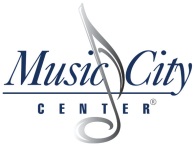 Exhibit ECost Criteria FormCost Data Worksheet for RFP 102-2021Cost Data Worksheet for RFP 102-2021Cost Data Worksheet for RFP 102-2021Professional Housekeeping LaborProfessional Housekeeping LaborProfessional Housekeeping LaborProfessional Housekeeping LaborProposer must enter a hourly rate for the following MCC positions:Proposer must enter a hourly rate for the following MCC positions:Proposer must enter a hourly rate for the following MCC positions:Proposer must enter a hourly rate for the following MCC positions:Proposer must enter a hourly rate for the following MCC positions:Proposer must enter a hourly rate for the following MCC positions:Proposer must enter a hourly rate for the following MCC positions:Proposer must enter a hourly rate for the following MCC positions:Proposer must enter a hourly rate for the following MCC positions:Proposer must enter a hourly rate for the following MCC positions:Proposer must enter a hourly rate for the following MCC positions:Proposer must enter a hourly rate for the following MCC positions:Proposer must enter a hourly rate for the following MCC positions:Proposer must enter a hourly rate for the following MCC positions:Year 1Year 2Year 3Year 4Year 5A.) Housekeeping PersonnelB.) Housekeeping Supervisors